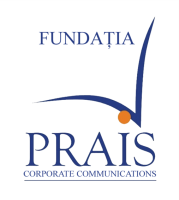 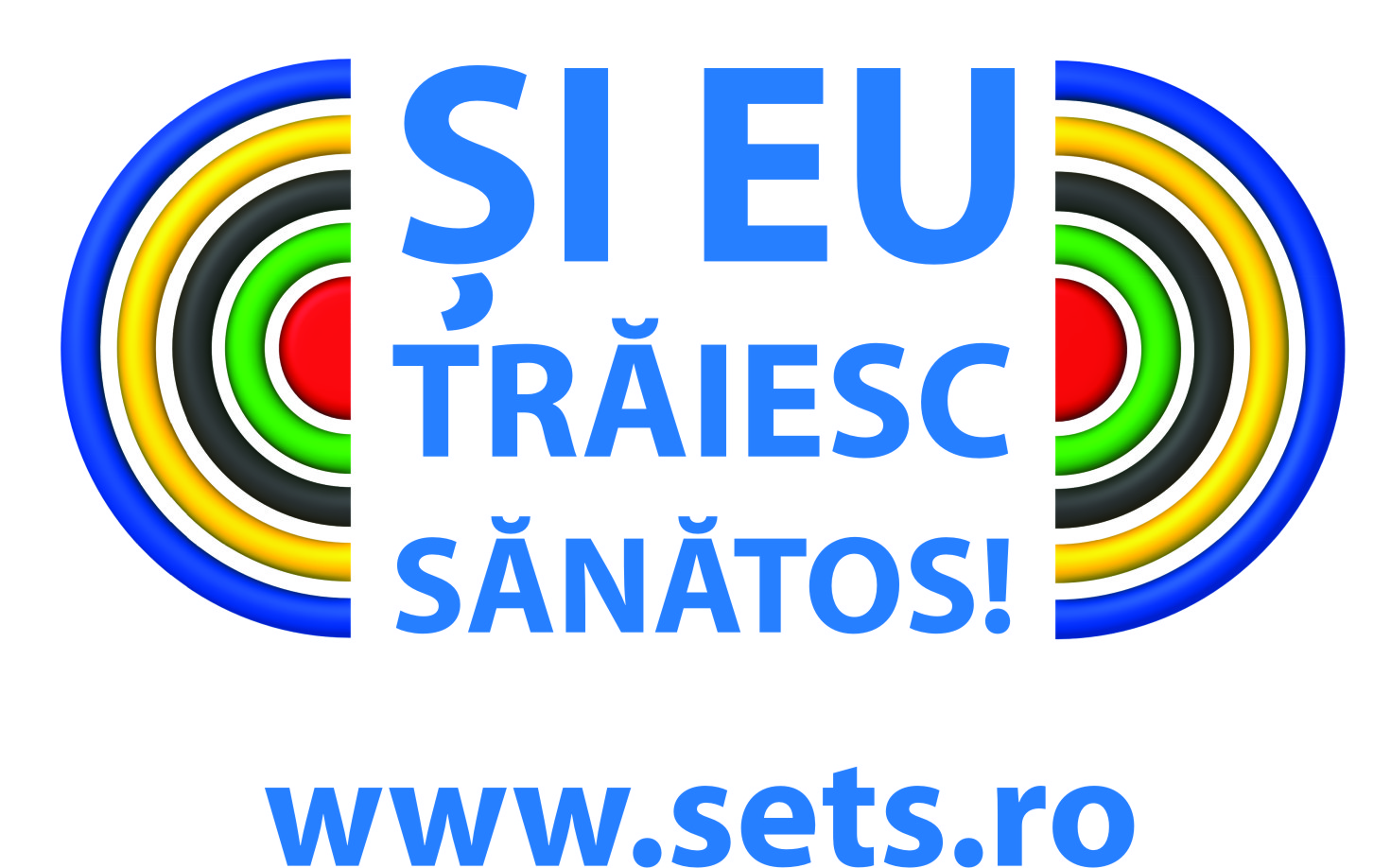 
Miscarea nationala “Si eu traiesc sanatos!” – SETS 
De 4 ani, o alianta dedicata preventiei obezitatii infantile in Romania 
Link-uri utile: 
www.sets.ro  www.facebook.com/miscareaSETS  www.youtube.com/user/MiscareaSETS www.praisfoundation.com Clasamentul Cluburilor SETS de Miscare si Distractie, castigatoare in BucurestiPremiul I pentru Sectorul 1 – Clubul SPORT IS FUN, de la Liceul Teoretic Scoala Mea. Coodonator: Mariana Pirpiliu. Activitati: 41 
Membrii: 110Premiul I pentru Sectorul 2: Clubul SPORTIS, de la Scoala Gimnaziala nr. 62. Coordonator: Camelia Ilinca.Activitati: 102 
Membrii: 317Premiul I pentru Sectorul 3: Clubul CAMPIONII M, de la Scoala Gimnaziala Shanghai. Coordonator: Eugenia Ilinca. 
Activitati: 30 
Membrii: 490Premiul I pentru sectorul 4, la egalitate de puncte: Clubul OZONE, de la Scoala Gimnaziala nr. 99. Coordonatori: Luciana Pascu si Daniela Dumitrescu. 
Activitati: 13 
Membrii: 191Premiul I pentru sectorul 4, la egalitate de puncte: Clubul 1,2...9 FACEM MISCARE, de la Scoala Gimnaziala nr. 129. Coordonator: Florina Olteanu. 
Activitati: 20 
Membrii: 393Premiul I pentru sectorul 5: Clubul COCOSEII VOINICEI, de la Scoala Gimnaziala Mircea Santimbreanu. Coordonator: Cristina Neagu. 
Activitati: 36 
Membrii: 464Premiul I pentru sectorul 6: Clubul SPORTIVII ACTIVI - SCOALA NR 174, de la Scoala Gimnaziala Constantin Brancusi. Coordonatori: Cornelia Bataus si Daniela Tuicu. Activitati: 97 
Membrii: 419